Publicado en Barcelona el 30/09/2020 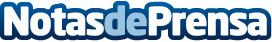 AleaSoft: El otoño que espera en Europa: mucha hidroeléctrica excepto en el surEl día 1 de octubre empieza el nuevo año hidrológico 2020 2021 y se cierra definitivamente el 2019 2020, caracterizado por una recuperación de la producción hidroeléctrica. Este nuevo ciclo arranca con un otoño relativamente optimista para la mayoría de mercados de electricidad europeos con la destacada excepción de las penínsulas del sur del continente, donde el otoño se espera especialmente secoDatos de contacto:Alejandro Delgado900 10 21 61Nota de prensa publicada en: https://www.notasdeprensa.es/aleasoft-el-otono-que-espera-en-europa-mucha Categorias: Internacional Nacional Industria Téxtil Sector Energético http://www.notasdeprensa.es